
ПОСТАНОВЛЕНИЕ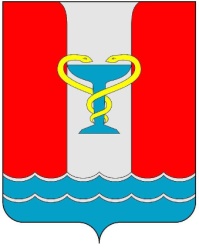 АДМИНИСТРАЦИИПОСЕЛКА ВОЛЬГИНСКИЙ Петушинского районаВладимирской областиО принятии решения о подготовке проекта внесения изменений в Генеральный план МО «Поселок Вольгинский» Петушинского района Владимирской областиВ соответствии с Градостроительным кодексом Российской Федерации, руководствуясь Федеральным законом от 06.10.2003 № 131-ФЗ «Об общих принципах организации местного самоуправления в Российской Федерации», Уставом муниципального образования городского поселения поселок Вольгинский Петушинского муниципального района Владимирской области, п о с т а н о в л я ю:1. Принять решение о подготовке проекта внесения изменений в Генеральный план муниципального образования «Поселок Вольгинский» Петушинского района Владимирской области.2. Отделу по управлению имуществом и землеустройству организовать работу по разработке проекта внесения изменений в Генеральный план муниципального образования «Поселок Вольгинский» Петушинского района Владимирской области.3. Постановление вступает в силу со дня подписания, подлежит официальному опубликованию в газете «Вольгинский вестник» и размещению на официальном сайте органов местного самоуправления муниципального образования «Поселок Вольгинский».Глава администрации поселка Вольгинский                                                                                     С.В.Гуляевот 02.03.2021№61